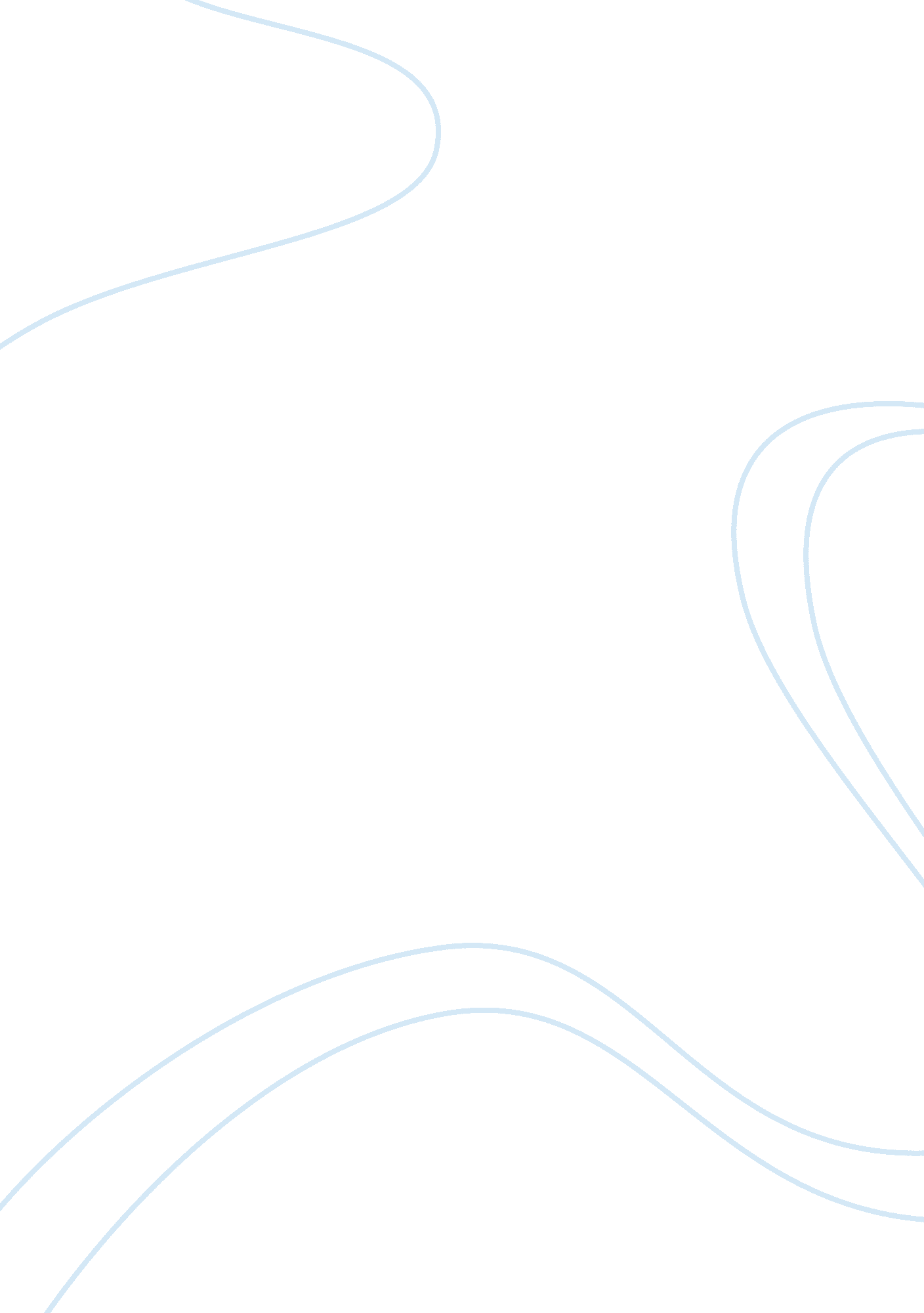 I concur with your discussion that a prerequisite of a bachelor of science in nur...Health & Medicine, Nursing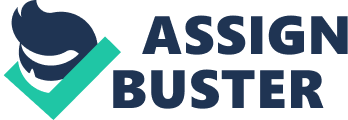 I concur with your discussion that a prerequisite of a Bachelor of Science in Nursing (BSN) is a current trend in the healthcare field. It is true that the complexity of todays health problems necessitates nurses to have advanced level of skills in terms of education. Weiss (2010, p. 7) cites that " We must also better manage chronic disease and spend limited resources on care, not bureaucratic red tape and paperwork". In other words, there is a current need to better manage chronic diseases and utilize available resources effectively. This can be construed to accommodate the need for further education. Conversely, this statement show that the current level of skills have been rendered ineffective in managing chronic illnesses and managing available resources. Therefore, nurses with a BSN a better positioned to manage resources and as well address chronic illnesses due to their high level of skills and knowledge.\nResponse to Kimberly Baumann\nKimberly, I concur with your discussion that the use of social media is a current trend in healthcare. Over the recent past, there has been colossal advancements in the field of technology in particular the use of the internet and social media. In reference to your discussion, I agree that social media has made it easier for patients to search for physicians of their choice and access information and current research relating to their medical problem. To the organization, I concur that organizations are able to share information in particular their vision, mission, and philosophies with potential clients at no extra costs. It is worth noting the current trend relating to rising costs of care as postulated by Ursell (2011). The ability of a healthcare organization to share information such as vision and mission at no extra cost is also of benefit to the clients as no extra charges will be added on the cost of care to cover for the extra expenses.\nReferences\nUrsell, F. (2011). Care home funding: What to expect and what to do. Nursing & Residential Care, 13(2), 94–96.\nWeiss, R. (2010, Summer). The forecast for health care. Marketing Health Services, 30(3), 7. 